СОВЕТ ДЕПУТАТОВ муниципального образования НОВОЧЕРКАССКИЙ  сельсовет Саракташского района оренбургской областитретий созывРЕШЕНИЕвнеочередного сорок первого заседания Совета депутатовмуниципального образования Новочеркасский сельсоветтретьего созываот 12.12.2019                               с. Новочеркасск                                         № 173О бюджете муниципального образования Новочеркасский сельсовет Саракташского района Оренбургской области на 2020 годи плановый период 2021-2022 г.г.	Рассмотрев основные параметры местного бюджета на 2020 год и плановый период 2021-2022 г.г.Совет депутатов Новочеркасского сельсовета РЕШИЛ:     	                     	              1. Утвердить основные характеристики местного бюджета  на 2020 год и плановый период  2021-2022 г.г.:1) общий объем доходов местного бюджета на 2020 г. в сумме 14 286 563  рублей; на 2021 г. в сумме 13 664 600 рублей; на 2022 г. в сумме 14 168 900 рублей;2) общий объем расходов местного бюджета  на 2020 г. в сумме 14 286 563  рублей; на 2021г. в сумме 13 664 600 рублей; на 2022 г. в сумме 14 168 900 рублей;3) дефицит местного  бюджета на 2020 г. в сумме 0,00 рублей; и на плановый период 2021-2022 г.г. в сумме 0,00 рублей.4) верхний предел муниципального внутреннего долга  0,00 сельсовета на 1 января 2020 года в сумме  0,00  рублей, в том числе по муниципальным гарантиям на 1 января 2020 года в сумме  0,00  рублей.2 Утвердить источники внутреннего финансирования дефицита местного бюджета  на 2020 год и плановый период  2021-2022 г.г.  согласно приложению 1 к настоящему решению.3. Бюджетные ассигнования на исполнение публичных нормативных обязательств не планируются.4. Утвердить перечень главных распорядителей средств местного бюджета на 2020 год и плановый период 2021-2022 г.г.  согласно приложению 2.5.  Утвердить перечень главных администраторов (администраторов) доходов  местного бюджета на 2020 год и плановый период  2021-2022 г.г.  согласно приложению 3.6. Утвердить перечень главных администраторов источников финансирования дефицита местного бюджета на 2020 год и плановый период  2021-2022 г.г.   согласно приложению 4.7. Учесть поступление доходов в местный бюджет на 2020 год и плановый период  2021-2022 г.г.   согласно приложению 5.8. Утвердить распределение бюджетных ассигнований  местного бюджета  на 2020 год и плановый период  2021-2022 г.г.  по разделам и подразделам расходов классификации расходов бюджетов согласно приложению 6.9.  Утвердить распределение бюджетных ассигнований из местного бюджета  на 2020 год и плановый период  2021-2022 г.г.  по разделам,  подразделам,  целевым статьям и видам расходов классификации расходов бюджетов согласно приложению 7.10. Утвердить ведомственную структуру расходов местного бюджета на 2020 год и плановый период  2021 - 2022 г.г.  согласно приложению 8. 11. Привлечение  бюджетных кредитов  от кредитных организаций  в 2020 году и плановом периоде на  2021-2022 г.г.  не планируется.12. Администрация Новочеркасского сельсовета не вправе принимать решения, приводящие к увеличению в 2020 году численности муниципальных служащих и работников казенных учреждений.13.  Настоящее решение вступает в силу с 1 января 2020 года.14. Контроль за исполнением данного решения возложить на постоянную комиссию по бюджетной, налоговой и финансовой политике, собственности и экономическим вопросам, торговле и быту (Закиров Р.Г.) 15. Настоящее решение подлежит обнародованию не позднее 10 дней после его подписания и размещению на официальном сайте муниципального образования Новочеркасский сельсовет  Саракташского района Оренбургской области в сети «Интернет».Председатель Совета депутатов сельсовета,	Глава муниципального образованияНовочеркасский сельсовет                                                            Н.Ф.СуюндуковРазослано: орготделу администрации района, прокуратуре, финансовый отдел администрации Саракташского района, бухгалтерии.Приложение № 1 к решению Совета депутатов  Новочеркасского сельсовета от 12.12.2019 № 173 Источники внутреннего финансирования дефицита местного бюджета на 2020 год и плановый период 2021-2022 г.г.Приложение № 2 к решению Совета депутатов  Новочеркасского сельсовета от 12.12.2019 № 173Перечень главных распорядителей средств местного бюджета на 2020 год и плановый период 2021-2022 г.г.Приложение № 3 к решению Совета депутатов  Новочеркасского сельсовета от 12.12.2019 № 173Перечень главных администраторов (администраторов) доходов местного бюджета на 2020 год и плановый период 2021-2022 г.г.Приложение № 4 к решению Совета депутатов  Новочеркасского сельсовета от 12.12.2019 № 173Перечень главных администраторов источников финансирования  дефицита местного бюджета                                                      Приложение № 5 к решению Совета депутатов  Новочеркасского сельсовета от 12.12.2019 № 173                                                     Приложение № 6 к решению Совета депутатов  Новочеркасского сельсовета от 12.12.2019 № 173                                                     Приложение № 7 к решению Совета депутатов  Новочеркасского сельсовета от 12.12.2019 № 173                                                     Приложение № 8 к решению Совета депутатов  Новочеркасского сельсовета от 12.12.2019 № 173Ведомственная структура расходов местного бюджета на 2020 год и плановый период 2021-2022 г.г.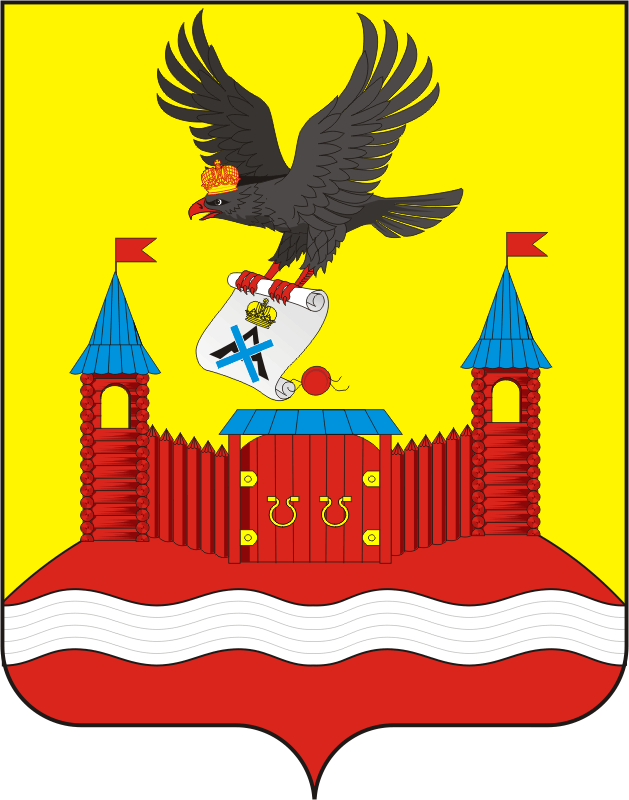 КодНаименование кода группы, подгруппы, статьи, вида источника финансирования дефицитов бюджетов, кода классификации операций сектора государственного управления, относящихся к источникам финансирования дефицитов бюджетов Российской Федерации202020212022000 01 00 00 00 00 0000 000ИСТОЧНИКИ ВНУТРЕННЕГО ФИНАНСИРОВАНИЯ ДЕФИЦИТОВ БЮДЖЕТОВ0,000,000,00000 01 05 00 00 00 0000 000Изменение остатков средств на счетах по учету средств бюджета0,000,000,00000 01 05 00 00 00 0000 500Увеличение остатков средств бюджетов-14286563,00-13664600,00-14168900,00000 01 05 02 00 00 0000 500Увеличение прочих остатков средств бюджетов-14286563,00-13664600,00-14168900,00000 01 05 02 01 00 0000 510Увеличение прочих остатков денежных средств бюджетов-14286563,00-13664600,00-14168900,00000 01 05 02 01 10 0000 510Увеличение прочих остатков денежных средств бюджетов поселений-14286563,00-13664600,00-14168900,00000 01 05 00 00 00 0000 600Уменьшение остатков средств бюджетов14286563,0013664600,0014168900,00000 01 05 02 00 00 0000 600Уменьшение прочих остатков средств бюджетов14286563,0013664600,0014168900,00000 01 05 02 01 00 0000 610Уменьшение прочих остатков денежных средств бюджетов14286563,0013664600,0014168900,00000 01 05 02 01 10 0000 610Уменьшение прочих остатков денежных средств бюджетов поселений14286563,0013664600,0014168900,00№ п/пКВСРНаименование1.232Администрация  муниципального образования Новочеркасский сельсовет Саракташского района Оренбургской областиКВСРКодНаименование2320 00 00000 00 0000 000Администрация  муниципального образования Новочеркасский сельсовет Саракташского района Оренбургской области2321 08 04020 01 1000 110Государственная пошлина за совершение нотариальных действий должностными лицами органов местного самоуправления, уполномоченными в соответствии с законодательными актами Российской Федерации на совершение нотариальных действий 2321 11 05035 10 0000 120Доходы от сдачи в аренду имущества, находящегося в оперативном управлении органов управления поселений и созданных ими учреждений (за исключением имущества муниципальных бюджетных и автономных учреждений)2321 11 09045 10 0000 120Прочие поступления от использования имущества, находящегося в собственности поселений (за исключением имущества муниципальных бюджетных и автономных учреждений, а также имущества муниципальных унитарных предприятий, в том числе казенных)2321 14 02052 10 0000 410Доходы  от реализации имущества, находящегося в оперативном управлении учреждений, находящихся в ведении органов управления поселений (за исключением имущества муниципальных бюджетных и автономных учреждений),  в части реализации основных средств по указанному имуществу2321 14 02052 10 0000 440Доходы  от реализации имущества, находящегося в оперативном управлении учреждений, находящихся в ведении органов управления поселений (за исключением имущества муниципальных бюджетных автономных учреждений), в части реализации материальных запасов по указанному имуществу2321 14 02053 10 0000 410Доходы от реализации иного имущества, находящегося в собственности поселений (за исключением имущества муниципальных бюджетных и автономных учреждений, а также имущества муниципальных унитарных предприятий, в том числе казенных) в части реализации основных средств по указанному имуществу2321 14 02053 10 0000 440Доходы от реализации иного имущества, находящегося в собственности поселений (за исключением имущества муниципальных бюджетных и  автономных учреждений, а также имущества муниципальных унитарных предприятий, в том числе казенных), в части реализации материальных запасов по указанному имуществу2321 14 04050 10 0000 420Доходы от продажи нематериальных активов, находящихся в собственности поселений2321 17 01050 10 0000 180Невыясненные поступления, зачисляемые в бюджеты поселений2321 13 01995 10 0000 130Прочие доходы от оказания платных услуг (работ) получателями средств бюджетов поселений 2321 16 18050 10 0000 140Денежные взыскания (штрафы) за нарушение бюджетного законодательства (в части бюджета поселений2321 16 90050 10 0000 140Прочие поступления от денежных взысканий (штрафов) и иных сумм в возмещение ущерба, зачисляемые в бюджеты поселений232117 05050 10 0000 180Прочие неналоговые доходы бюджетов поселений232202 15001 10 0000 150 Дотации бюджетам поселений на выравнивание бюджетной обеспеченности232202 15002 10 0000 150Дотации бюджетам поселений на поддержку мер по обеспечению сбалансированности бюджетов232202 29999 10 9000 150Субсидии бюджетам сельских поселений на реализацию проектов развития общественной инфраструктуры, основанных на местных инициативах232202 35930 10 0000 150Субвенции бюджетам поселений на государственную регистрацию актов гражданского состояния232202 35118 10 0000 150Субвенции бюджетам поселений на осуществление первичного воинского учета на территориях, где отсутствуют воинские комиссариаты232202 25555 10 0000 150Субсидии бюджетам сельских поселений на поддержку государственных программ субъектов Российской Федерации и муниципальных программ формирования современной городской среды232  204 05099 10 9000 150Безвозмездные поступления от негосударственных организаций в бюджеты сельских поселений на реализацию проектов развития сельских поселений, основанных на местных инициативах232207 05030 10 0000 180Прочие безвозмездные поступления, передаваемые в бюджеты поселений232 207 05030 10 9000 150Безвозмездные поступления в бюджеты сельских поселений на реализацию проектов развития сельских поселений, основанных на местных инициативах232 202 49999 10 0000 150Прочие межбюджетные трансферты, передаваемые бюджетам сельских поселенийКВСРКод группы, подгруппы, статьи и вида источниковНаименование23200 00 00 00 00 0000 000Администрация  муниципального образования Новочеркасский сельсовет Саракташского района Оренбургской области23201 00 00 00 00 0000 000Источники внутреннего финансирования дефицитов бюджетов23201 05 00 00 00 0000 000Изменение остатков средств на счетах по учету средств бюджета23201 05 00 00 00 0000 500Увеличение остатков средств бюджета23201 05 02 00 00 0000 500Увеличение прочих остатков средств бюджета23201 05 02 01 00 0000 510Увеличение прочих остатков денежных средств23201 05 02 01 10 0000 510Увеличение прочих остатков денежных средств местных бюджетов 23201 05 00 00 00 0000 600Уменьшение остатков средств бюджетов23201 05 02 00 00 0000 600Уменьшение прочих остатков средств бюджетов23201 05 02 01 00 0000 610Уменьшение прочих остатков денежных средств23201 05 02 01 10 0000 610Уменьшение прочих остатков денежных средств местных бюджетовПоступление доходов в бюджет Новочеркасский сельсовет по кодам видов доходов, подвидов доходов на 2020 год и на плановый период 2021, 2022 годовПоступление доходов в бюджет Новочеркасский сельсовет по кодам видов доходов, подвидов доходов на 2020 год и на плановый период 2021, 2022 годовПоступление доходов в бюджет Новочеркасский сельсовет по кодам видов доходов, подвидов доходов на 2020 год и на плановый период 2021, 2022 годовПоступление доходов в бюджет Новочеркасский сельсовет по кодам видов доходов, подвидов доходов на 2020 год и на плановый период 2021, 2022 годовПоступление доходов в бюджет Новочеркасский сельсовет по кодам видов доходов, подвидов доходов на 2020 год и на плановый период 2021, 2022 годов(руб.)Наименование показателяКод дохода по бюджетной классификации20202021202213444Доходы бюджета - ВСЕГО: 
В том числе:X14 286 563,0013 664 600,0014 168 900,00НАЛОГОВЫЕ И НЕНАЛОГОВЫЕ ДОХОДЫ000 1000000000000000010 497 000,0010 730 000,0011 028 000,00НАЛОГИ НА ПРИБЫЛЬ, ДОХОДЫ000 101000000000000005 403 000,005 511 000,005 632 000,00Налог на доходы физических лиц000 101020000100001105 403 000,005 511 000,005 632 000,00Налог на доходы физических лиц с доходов, источником которых является налоговый агент, за исключением доходов, в отношении которых исчисление и уплата налога осуществляются в соответствии со статьями 227, 227.1 и 228 Налогового кодекса Российской Федерации000 101020100100001105 403 000,005 511 000,005 632 000,00Налог на доходы физических лиц с доходов, источником которых является налоговый агент, за исключением доходов, в отношении которых исчисление и уплата налога осуществляются в соответствии со статьями 227, 227.1 и 228 Налогового кодекса Российской Федерации000 101020100110001105 403 000,005 511 000,005 632 000,00НАЛОГИ НА ТОВАРЫ (РАБОТЫ, УСЛУГИ), РЕАЛИЗУЕМЫЕ НА ТЕРРИТОРИИ РОССИЙСКОЙ ФЕДЕРАЦИИ000 103000000000000001 167 000,001 244 000,001 389 000,00Акцизы по подакцизным товарам (продукции), производимым на территории Российской Федерации000 103020000100001101 167 000,001 244 000,001 389 000,00Доходы от уплаты акцизов на дизельное топливо, подлежащие распределению между бюджетами субъектов Российской Федерации и местными бюджетами с учетом установленных дифференцированных нормативов отчислений в местные бюджеты000 10302230010000110423 000,00450 000,00639 000,00Доходы от уплаты акцизов на дизельное топливо, подлежащие распределению между бюджетами субъектов Российской Федерации и местными бюджетами с учетом установленных дифференцированных нормативов отчислений в местные бюджеты (по нормативам, установленным Федеральным законом о федеральном бюджете в целях формирования дорожных фондов субъектов Российской Федерации)100  10302231010000110423 000,00450 000,00639 000,00Доходы от уплаты акцизов на моторные масла для дизельных и (или) карбюраторных (инжекторных) двигателей, подлежащие распределению между бюджетами субъектов Российской Федерации и местными бюджетами с учетом установленных дифференцированных нормативов отчислений в местные бюджеты000 103022400100001103 000,003 000,003 000,00Доходы от уплаты акцизов на моторные масла для дизельных и (или) карбюраторных (инжекторных) двигателей, подлежащие распределению между бюджетами субъектов Российской Федерации и местными бюджетами с учетом установленных дифференцированных нормативов отчислений в местные бюджеты (по нормативам, установленным Федеральным законом о федеральном бюджете в целях формирования дорожных фондов субъектов Российской Федерации)100  103022410100001103 000,003 000,003 000,00Доходы от уплаты акцизов на автомобильный бензин, подлежащие распределению между бюджетами субъектов Российской Федерации и местными бюджетами с учетом установленных дифференцированных нормативов отчислений в местные бюджеты000 10302250010000110820 000,00872 000,00828 000,00Доходы от уплаты акцизов на автомобильный бензин, подлежащие распределению между бюджетами субъектов Российской Федерации и местными бюджетами с учетом установленных дифференцированных нормативов отчислений в местные бюджеты (по нормативам, установленным Федеральным законом о федеральном бюджете в целях формирования дорожных фондов субъектов Российской Федерации)100  10302251010000110820 000,00872 000,00828 000,00Доходы от уплаты акцизов на прямогонный бензин, подлежащие распределению между бюджетами субъектов Российской Федерации и местными бюджетами с учетом установленных дифференцированных нормативов отчислений в местные бюджеты000 10302260010000110-79 000,00-81 000,00-81 000,00Доходы от уплаты акцизов на прямогонный бензин, подлежащие распределению между бюджетами субъектов Российской Федерации и местными бюджетами с учетом установленных дифференцированных нормативов отчислений в местные бюджеты (по нормативам, установленным Федеральным законом о федеральном бюджете в целях формирования дорожных фондов субъектов Российской Федерации)100  10302261010000110-79 000,00-81 000,00-81 000,00НАЛОГИ НА СОВОКУПНЫЙ ДОХОД000 105000000000000001 200 000,001 231 000,001 243 000,00Налог, взимаемый в связи с применением упрощенной системы налогообложения000 10501000000000110650 000,00671 000,00669 000,00Налог, взимаемый с налогоплательщиков, выбравших в качестве объекта налогообложения доходы000 10501010010000110594 000,00602 000,00611 000,00Налог, взимаемый с налогоплательщиков, выбравших в качестве объекта налогообложения доходы000 10501011010000110594 000,00602 000,00611 000,00Налог, взимаемый с налогоплательщиков, выбравших в качестве объекта налогообложения доходы000 10501011011000110594 000,00602 000,00611 000,00Налог, взимаемый с налогоплательщиков, выбравших в качестве объекта налогообложения доходы, уменьшенные на величину расходов000 1050102001000011056 000,0069 000,0058 000,00Налог, взимаемый с налогоплательщиков, выбравших в качестве объекта налогообложения доходы, уменьшенные на величину расходов000 1050102101000011056 000,0069 000,0058 000,00Налог, взимаемый с налогоплательщиков, выбравших в качестве объекта налогообложения доходы, уменьшенные на величину расходов000 1050102101100011056 000,0069 000,0058 000,00Единый сельскохозяйственный налог000 10503000010000110550 000,00560 000,00574 000,00Единый сельскохозяйственный налог000 10503010010000110550 000,00560 000,00574 000,00Единый сельскохозяйственный налог 000 10503010011000110550 000,00560 000,00574 000,00НАЛОГИ НА ИМУЩЕСТВО000 106000000000000002 725 000,002 742 000,002 762 000,00Налог на имущество физических лиц000 1060100000000011076 000,0076 000,0076 000,00Налог на имущество физических лиц, взимаемый по ставкам, применяемым к объектам налогообложения, расположенным в границах сельских поселений000 1060103010000011076 000,0076 000,0076 000,00Налог на имущество физических лиц, взимаемый по ставкам, применяемым к объектам налогообложения, расположенным в границах поселений000 1060103010100011076 000,0076 000,0076 000,00Земельный налог000 106060000000001102 649 000,002 666 000,002 686 000,00Земельный налог с организаций000 10606030000000110334 000,00340 000,00348 000,00Земельный налог с организаций, обладающих земельным участком, расположенным в границах сельских поселений000 10606033100000110334 000,00340 000,00348 000,00Земельный налог с организаций, обладающих земельным участком, расположенным в границах сельских поселений (сумма платежа (перерасчеты, недоимка и задолженность по соответствующему платежу, в том числе по отмененному)000 10606033101000110334 000,00340 000,00348 000,00Земельный налог с физических лиц000 106060400000001102 315 000,002 326 000,002 338 000,00Земельный налог с физических лиц, обладающих земельным участком, расположенным в границах сельских поселений000 106060431000001102 315 000,002 326 000,002 338 000,00Земельный налог с физических лиц, обладающих земельным участком, расположенным в границах сельских поселений (сумма платежа (перерасчеты, недоимка и задолженность по соответствующему платежу, в том числе по отмененному)000 106060431010001102 315 000,002 326 000,002 338 000,00ДОХОДЫ ОТ ИСПОЛЬЗОВАНИЯ ИМУЩЕСТВА, НАХОДЯЩЕГОСЯ В ГОСУДАРСТВЕННОЙ И МУНИЦИПАЛЬНОЙ СОБСТВЕННОСТИ000 111000000000000002 000,002 000,002 000,00Доходы, получаемые в виде арендной либо иной платы за передачу в возмездное пользование государственного и муниципального имущества (за исключением имущества бюджетных и автономных учреждений, а также имущества государственных и муниципальных унитарных предприятий, в том числе казенных)000 111050000000001202 000,002 000,002 000,00Доходы от сдачи в аренду имущества, находящегося в оперативном управлении органов государственной власти, органов местного самоуправления, государственных внебюджетных фондов и созданных ими учреждений (за исключением имущества бюджетных и автономных учреждений)000 111050300000001202 000,002 000,002 000,00Доходы от сдачи в аренду имущества, находящегося в оперативном управлении органов управления сельских поселений и созданных ими учреждений (за исключением имущества муниципальных бюджетных и автономных учреждений)000 111050351000001202 000,002 000,002 000,00БЕЗВОЗМЕЗДНЫЕ ПОСТУПЛЕНИЯ000 200000000000000003 789 563,002 934 600,003 140 900,00БЕЗВОЗМЕЗДНЫЕ ПОСТУПЛЕНИЯ ОТ ДРУГИХ БЮДЖЕТОВ БЮДЖЕТНОЙ СИСТЕМЫ РОССИЙСКОЙ ФЕДЕРАЦИИ000 202000000000000003 638 563,002 934 600,003 140 900,00Дотации бюджетам бюджетной системы Российской Федерации000 202100000000001502 534 000,001 493 000,00943 000,00Дотации на выравнивание бюджетной обеспеченности000 202150010000001502 534 000,001 493 000,00943 000,00Дотации бюджетам сельских поселений на выравнивание бюджетной обеспеченности232  202150011000001502 534 000,001 493 000,00943 000,00Дотации бюджетам на поддержку мер по обеспечению сбалансированности бюджетов232  202150020000001500,000,000,00Дотации бюджетам сельских поселений на поддержку мер по обеспечению сбалансированности бюджетов232 202150021000001500,000,000,00Субсидии бюджетам бюджетной системы Российской Федерации (межбюджетные субсидии)232 202200000000001500,001 210 000,001 960 000,00Субсидии бюджетам на софинансирование капитальных вложений в объекты муниципальной собственности232  202200770000001500,001 210 000,001 960 000,00Субсидии бюджетам сельских поселений на софинансирование капитальных вложений в объекты муниципальной собственности232  202200771000001500,001 210 000,001 960 000,00Субсидии бюджетам бюджетной системы Российской Федерации (межбюджетные субсидии)232  20220000000000150874 100,000,000,00Прочие субсидии232  20229999000000150874 100,000,000,00Прочие субсидии бюджетам сельских поселений232  20229999100000150874 100,000,000,00Субвенции бюджетам бюджетной системы Российской Федерации232  20230000000000150230 463,00231 600,00237 900,00Субвенции бюджетам на государственную регистрацию актов гражданского состояния232  202359300000001500,000,000,00Субвенции бюджетам сельских поселений на государственную регистрацию актов гражданского состояния232  202359301000001500,000,000,00Субвенции бюджетам на осуществление первичного воинского учета на территориях, где отсутствуют военные комиссариаты232  20235118000000150230 463,00231 600,00237 900,00Субвенции бюджетам сельских поселений на осуществление первичного воинского учета на территориях, где отсутствуют военные комиссариаты232  20235118100000150230 463,00231 600,00237 900,00БЕЗВОЗМЕЗДНЫЕ ПОСТУПЛЕНИЯ ОТ НЕГОСУДАРСТВЕННЫХ ОРГАНИЗАЦИЙ232 20400000000000000100000,000,000,00Безвозмездные поступления от негосударственных организаций в бюджеты сельских поселений232  20405000100000150100000,000,000,00Прочие безвозмездные поступления от негосударственных организаций в бюджеты сельских поселений232  20405099100000150100000,000,000,00ПРОЧИЕ БЕЗВОЗМЕЗДНЫЕ ПОСТУПЛЕНИЯ232 2070000000000000051000,000,000,00Прочие безвозмездные поступления в бюджеты сельских поселений232  2070500010000015051000,000,000,00Прочие безвозмездные поступления в бюджеты сельских поселений232  2070503010000015051000,000,000,00Распределение бюджетных ассигнований местного бюджета  на 2020 год и плановый период 2021-2022 г.г.Распределение бюджетных ассигнований местного бюджета  на 2020 год и плановый период 2021-2022 г.г.Распределение бюджетных ассигнований местного бюджета  на 2020 год и плановый период 2021-2022 г.г.Распределение бюджетных ассигнований местного бюджета  на 2020 год и плановый период 2021-2022 г.г.Распределение бюджетных ассигнований местного бюджета  на 2020 год и плановый период 2021-2022 г.г. по разделам и подразделам расходов классификации расходов  бюджетов по разделам и подразделам расходов классификации расходов  бюджетов по разделам и подразделам расходов классификации расходов  бюджетов по разделам и подразделам расходов классификации расходов  бюджетов по разделам и подразделам расходов классификации расходов  бюджетовРЗПРНаименование 2020202120220100Общегосударственные вопросы5026497,004843953,004843953,000102Функционирование высшего должностного лица субъекта Российской Федерации и муниципального образования1210000,001210000,001210000,000103Функционирование законодательных (представительных) органов государственной власти и представительных органов муниципальных образований0104Функционирование Правительства Российской Федерации, высших исполнительных органов государственной власти субъектов Российской Федерации, местных администраций3581680,003576680,003576680,000106Обеспечение деятельности финансовых, налоговых и таможенных органов и органов финансового (финансово-бюджетного) надзора57273,0057273,0057273,000107Обеспечение проведения выборов и референдумов177544,000,000,000113Другие общегосударственные вопросы0200Национальная оборона230463,00231600,00237900,000203Мобилизационная и вневойсковая подготовка230463,00231600,00237900,000300Национальная безопасность и правоохранительная деятельность110000,00110000,00110000,000304Органы юстиции0,000,000,000310Обеспечение пожарной безопасности100000,00100000,00100000,000314Другие вопросы в области национальной безопасности и правоохранительной деятельности10000,0010000,0010000,000400Национальная экономика1167000,001244000,001389000,000409Дорожное хозяйство (дорожные фонды)1167000,001244000,001389000,000412Другие вопросы в области национальной экономики0,000,000,000500Жилищно-коммунальное хозяйство1984883,001964547,002317547,000501Жилищное хозяйство40000,0040000,0040000,000502Коммунальное хозяйство0,000503Благоустройство1944883,00714547,00317547,000412Другие вопросы в области национальной экономики0,001210000,001960000,000800Культура, кинематография 5737720,005240500,005240500,000801Культура5737720,005240500,005240500,001100Физическая культура и спорт30000,0030000,0030000,001101Физическая культура 30000,0030000,0030000,00Итого расходов14286563,0013664600,0014168900,00Распределение бюджетных ассигнований из местного бюджета на 2020 год и плановый период 2021-2022г.г. по разделам и подразделам, целевым статьям и видам расходов классификации расходов  бюджетаРаспределение бюджетных ассигнований из местного бюджета на 2020 год и плановый период 2021-2022г.г. по разделам и подразделам, целевым статьям и видам расходов классификации расходов  бюджетаРаспределение бюджетных ассигнований из местного бюджета на 2020 год и плановый период 2021-2022г.г. по разделам и подразделам, целевым статьям и видам расходов классификации расходов  бюджетаРаспределение бюджетных ассигнований из местного бюджета на 2020 год и плановый период 2021-2022г.г. по разделам и подразделам, целевым статьям и видам расходов классификации расходов  бюджетаРаспределение бюджетных ассигнований из местного бюджета на 2020 год и плановый период 2021-2022г.г. по разделам и подразделам, целевым статьям и видам расходов классификации расходов  бюджетаРаспределение бюджетных ассигнований из местного бюджета на 2020 год и плановый период 2021-2022г.г. по разделам и подразделам, целевым статьям и видам расходов классификации расходов  бюджетаРаспределение бюджетных ассигнований из местного бюджета на 2020 год и плановый период 2021-2022г.г. по разделам и подразделам, целевым статьям и видам расходов классификации расходов  бюджетаРаспределение бюджетных ассигнований из местного бюджета на 2020 год и плановый период 2021-2022г.г. по разделам и подразделам, целевым статьям и видам расходов классификации расходов  бюджетаРаспределение бюджетных ассигнований из местного бюджета на 2020 год и плановый период 2021-2022г.г. по разделам и подразделам, целевым статьям и видам расходов классификации расходов  бюджетаРаспределение бюджетных ассигнований из местного бюджета на 2020 год и плановый период 2021-2022г.г. по разделам и подразделам, целевым статьям и видам расходов классификации расходов  бюджетаРаспределение бюджетных ассигнований из местного бюджета на 2020 год и плановый период 2021-2022г.г. по разделам и подразделам, целевым статьям и видам расходов классификации расходов  бюджетаРаспределение бюджетных ассигнований из местного бюджета на 2020 год и плановый период 2021-2022г.г. по разделам и подразделам, целевым статьям и видам расходов классификации расходов  бюджетаРаспределение бюджетных ассигнований из местного бюджета на 2020 год и плановый период 2021-2022г.г. по разделам и подразделам, целевым статьям и видам расходов классификации расходов  бюджетаНаименованиеНаименованиеНаименованиеНаименованиеНаименованиеРазделПодразделКЦСРКВР202020212022ОБЩЕГОСУДАРСТВЕННЫЕ ВОПРОСЫОБЩЕГОСУДАРСТВЕННЫЕ ВОПРОСЫОБЩЕГОСУДАРСТВЕННЫЕ ВОПРОСЫОБЩЕГОСУДАРСТВЕННЫЕ ВОПРОСЫОБЩЕГОСУДАРСТВЕННЫЕ ВОПРОСЫ010000000000000005026497,004843953,004843953,00Функционирование высшего должностного лица субъекта Российской Федерации и муниципального образованияФункционирование высшего должностного лица субъекта Российской Федерации и муниципального образованияФункционирование высшего должностного лица субъекта Российской Федерации и муниципального образованияФункционирование высшего должностного лица субъекта Российской Федерации и муниципального образования010200000000000001210000,001210000,001210000,00Муниципальная программа "Реализация муниципальной политики на территории муниципального образования Новочеркасский сельсовет Саракташского района Оренбургской области на 2018-2024 годы"Муниципальная программа "Реализация муниципальной политики на территории муниципального образования Новочеркасский сельсовет Саракташского района Оренбургской области на 2018-2024 годы"Муниципальная программа "Реализация муниципальной политики на территории муниципального образования Новочеркасский сельсовет Саракташского района Оренбургской области на 2018-2024 годы"Муниципальная программа "Реализация муниципальной политики на территории муниципального образования Новочеркасский сельсовет Саракташского района Оренбургской области на 2018-2024 годы"Муниципальная программа "Реализация муниципальной политики на территории муниципального образования Новочеркасский сельсовет Саракташского района Оренбургской области на 2018-2024 годы"01026200000000000764000,00764000,00764000,00Подпрограмма "Осуществление деятельности аппарата управления администрации муниципального образования Новочеркасский сельсовет"Подпрограмма "Осуществление деятельности аппарата управления администрации муниципального образования Новочеркасский сельсовет"Подпрограмма "Осуществление деятельности аппарата управления администрации муниципального образования Новочеркасский сельсовет"010262100000000001210000,001210000,001210000,00Глава муниципального образованияГлава муниципального образования010262100100100001210000,001210000,001210000,00Расходы на выплаты персоналу государственных (муниципальных) органов010262100100101201210000,001210000,001210000,00Функционирование Правительства Российской Федерации, высших исполнительных органов государственной власти субъектов Российской Федерации, местных администрацийФункционирование Правительства Российской Федерации, высших исполнительных органов государственной власти субъектов Российской Федерации, местных администрацийФункционирование Правительства Российской Федерации, высших исполнительных органов государственной власти субъектов Российской Федерации, местных администрацийФункционирование Правительства Российской Федерации, высших исполнительных органов государственной власти субъектов Российской Федерации, местных администраций010400000000000003581680,003576680,003576680,00Муниципальная программа "Реализация муниципальной политики на территории муниципального образования Новочеркасский сельсовет Саракташского района Оренбургской области на 2018-2024 годы"Муниципальная программа "Реализация муниципальной политики на территории муниципального образования Новочеркасский сельсовет Саракташского района Оренбургской области на 2018-2024 годы"Муниципальная программа "Реализация муниципальной политики на территории муниципального образования Новочеркасский сельсовет Саракташского района Оренбургской области на 2018-2024 годы"Муниципальная программа "Реализация муниципальной политики на территории муниципального образования Новочеркасский сельсовет Саракташского района Оренбургской области на 2018-2024 годы"Муниципальная программа "Реализация муниципальной политики на территории муниципального образования Новочеркасский сельсовет Саракташского района Оренбургской области на 2018-2024 годы"010462000000000003581680,003576680,003576680,00Подпрограмма "Осуществление деятельности аппарата управления администрации муниципального образования Новочеркасский сельсовет"Подпрограмма "Осуществление деятельности аппарата управления администрации муниципального образования Новочеркасский сельсовет"Подпрограмма "Осуществление деятельности аппарата управления администрации муниципального образования Новочеркасский сельсовет"010462100000000003581680,003576680,003576680,00Аппарат администрации муниципального образованияАппарат администрации муниципального образования010462100100200003581680,003576680,003576680,00Расходы на выплаты персоналу государственных (муниципальных) органов010462100100201202962800,002962800,002962800,00Иные закупки товаров, работ и услуг для государственных (муниципальных) нужд01046210010020240497975,00497975,00497975,00Иные межбюджетные трансферты0104621001002054075905,0075905,0075905,00Уплата налогов, сборов и иных платежей0104621001002085045000,0040000,0040000,00Обеспечение деятельности финансовых, налоговых и таможенных органов и органов финансового (финансово-бюджетного) надзораОбеспечение деятельности финансовых, налоговых и таможенных органов и органов финансового (финансово-бюджетного) надзораОбеспечение деятельности финансовых, налоговых и таможенных органов и органов финансового (финансово-бюджетного) надзораОбеспечение деятельности финансовых, налоговых и таможенных органов и органов финансового (финансово-бюджетного) надзора0106000000000000057273,0057273,0057273,00Муниципальная программа "Реализация муниципальной политики на территории муниципального образования Новочеркасский сельсовет Саракташского района Оренбургской области на 2018-2024 годы"Муниципальная программа "Реализация муниципальной политики на территории муниципального образования Новочеркасский сельсовет Саракташского района Оренбургской области на 2018-2024 годы"Муниципальная программа "Реализация муниципальной политики на территории муниципального образования Новочеркасский сельсовет Саракташского района Оренбургской области на 2018-2024 годы"Муниципальная программа "Реализация муниципальной политики на территории муниципального образования Новочеркасский сельсовет Саракташского района Оренбургской области на 2018-2024 годы"Муниципальная программа "Реализация муниципальной политики на территории муниципального образования Новочеркасский сельсовет Саракташского района Оренбургской области на 2018-2024 годы"0106620000000000057273,0057273,0057273,00Подпрограмма "Осуществление деятельности аппарата управления администрации муниципального образования Новочеркасский сельсовет"Подпрограмма "Осуществление деятельности аппарата управления администрации муниципального образования Новочеркасский сельсовет"Подпрограмма "Осуществление деятельности аппарата управления администрации муниципального образования Новочеркасский сельсовет"0106621000000000057273,0057273,0057273,00Межбюджетные трансферты на осуществление части переданных в район полномочий по внешнему муниципальному контролю0106621001008000057273,0057273,0057273,00Иные межбюджетные трансферты0106621001008054057273,0057273,0057273,00Обеспечение проведения выборов и референдумовОбеспечение проведения выборов и референдумовОбеспечение проведения выборов и референдумов01070000000000000177 544,000,000,00Непрограммное направление расходов (непрограммные мероприятия)Непрограммное направление расходов (непрограммные мероприятия)01077700000000000177 544,000,000,00Проведение выборов в представительные органы муниципального образованияПроведение выборов в представительные органы муниципального образованияПроведение выборов в представительные органы муниципального образования01077700010050000177 544,000,000,00Иные закупки товаров, работ и услуг для государственных (муниципальных) нуждИные закупки товаров, работ и услуг для государственных (муниципальных) нуждИные закупки товаров, работ и услуг для государственных (муниципальных) нужд01077700010050240177 544,000,000,00НАЦИОНАЛЬНАЯ ОБОРОНАНАЦИОНАЛЬНАЯ ОБОРОНАНАЦИОНАЛЬНАЯ ОБОРОНАНАЦИОНАЛЬНАЯ ОБОРОНАНАЦИОНАЛЬНАЯ ОБОРОНА02000000000000000230463,00231600,00237900,00Мобилизационная и вневойсковая подготовкаМобилизационная и вневойсковая подготовкаМобилизационная и вневойсковая подготовкаМобилизационная и вневойсковая подготовка02030000000000000230463,00231600,00237900,00Муниципальная программа "Реализация муниципальной политики на территории муниципального образования Новочеркасский сельсовет Саракташского района Оренбургской области на 2018-2024 годы"02036200000000000230463,00231600,00237900,00Подпрограмма "Обеспечение осуществления части, переданных органами власти другого уровня, полномочий"Подпрограмма "Обеспечение осуществления части, переданных органами власти другого уровня, полномочий"Подпрограмма "Обеспечение осуществления части, переданных органами власти другого уровня, полномочий"02036220000000000230463,00231600,00237900,00Осуществление первичного воинского учета на территориях, где отсутствуют военные комиссариатыОсуществление первичного воинского учета на территориях, где отсутствуют военные комиссариаты02036220051180000230463,00231600,00237900,00Расходы на выплаты персоналу государственных (муниципальных) органов02036220051180120230463,00231600,00237900,00Иные закупки товаров, работ и услуг для государственных (муниципальных) нужд020362200511802400,000,000,00НАЦИОНАЛЬНАЯ БЕЗОПАСНОСТЬ И ПРАВООХРАНИТЕЛЬНАЯ ДЕЯТЕЛЬНОСТЬНАЦИОНАЛЬНАЯ БЕЗОПАСНОСТЬ И ПРАВООХРАНИТЕЛЬНАЯ ДЕЯТЕЛЬНОСТЬНАЦИОНАЛЬНАЯ БЕЗОПАСНОСТЬ И ПРАВООХРАНИТЕЛЬНАЯ ДЕЯТЕЛЬНОСТЬНАЦИОНАЛЬНАЯ БЕЗОПАСНОСТЬ И ПРАВООХРАНИТЕЛЬНАЯ ДЕЯТЕЛЬНОСТЬНАЦИОНАЛЬНАЯ БЕЗОПАСНОСТЬ И ПРАВООХРАНИТЕЛЬНАЯ ДЕЯТЕЛЬНОСТЬ03000000000000000110000,00110000,00110000,00Органы юстицииОрганы юстицииОрганы юстицииОрганы юстиции030400000000000000,000,000,00Муниципальная программа "Реализация муниципальной политики на территории муниципального образования Новочеркасский сельсовет Саракташского района Оренбургской области на 2018-2024 годы"030462000000000000,000,000,00Подпрограмма "Обеспечение осуществления части, переданных органами власти другого уровня, полномочий"Подпрограмма "Обеспечение осуществления части, переданных органами власти другого уровня, полномочий"Подпрограмма "Обеспечение осуществления части, переданных органами власти другого уровня, полномочий"030462200000000000,000,000,00Осуществление переданных в соответствии с пунктом 1 статьи 4 Федерального закона от 15 ноября 1997 года № 143-ФЗ "Об актах гражданского состояния" полномочий Российской Федерации на государственную регистрацию актов гражданского состоянияОсуществление переданных в соответствии с пунктом 1 статьи 4 Федерального закона от 15 ноября 1997 года № 143-ФЗ "Об актах гражданского состояния" полномочий Российской Федерации на государственную регистрацию актов гражданского состояния030462200593020000,000,000,00Иные закупки товаров, работ и услуг для государственных (муниципальных) нужд030462200593022400,000,000,00Обеспечение пожарной безопасностиОбеспечение пожарной безопасностиОбеспечение пожарной безопасностиОбеспечение пожарной безопасности03100000000000000100000,00100000,00100000,00Муниципальная программа "Реализация муниципальной политики на территории муниципального образования Новочеркасский сельсовет Саракташского района Оренбургской области на 2018-2024 годы"03106200000000000100000,00100000,00100000,00Подпрограмма "Обеспечение пожарной безопасности на территории муниципального образования Новочеркасский сельсовет"Подпрограмма "Обеспечение пожарной безопасности на территории муниципального образования Новочеркасский сельсовет"Подпрограмма "Обеспечение пожарной безопасности на территории муниципального образования Новочеркасский сельсовет"03106230000000000100000,00100000,00100000,00Финансовое обеспечение мероприятий на обеспечение пожарной безопасности на территории муниципального образования поселенияФинансовое обеспечение мероприятий на обеспечение пожарной безопасности на территории муниципального образования поселения03106230095020000100000,00100000,00100000,00Иные закупки товаров, работ и услуг для государственных (муниципальных) нужд03106230095020240100000,00100000,00100000,00Другие вопросы в области национальной безопасности и правоохранительной деятельностиДругие вопросы в области национальной безопасности и правоохранительной деятельностиДругие вопросы в области национальной безопасности и правоохранительной деятельностиДругие вопросы в области национальной безопасности и правоохранительной деятельности0314000000000000010000,0010000,0010000,00Муниципальная программа "Реализация муниципальной политики на территории муниципального образования Новочеркасский сельсовет Саракташского района Оренбургской области на 2018-2024 годы"0314620000000000010000,0010000,0010000,00Подпрограмма "Обеспечение поддержки добровольных народных дружин на территории муниципального образования Новочеркасский сельсовет"0314624000000000010000,0010000,0010000,00Меры поддержки добровольных народных дружин0314624002004000010000,0010000,0010000,00Иные закупки товаров, работ и услуг для обеспечения государственных (муниципальных) нужд0314624002004024010000,0010000,0010000,00НАЦИОНАЛЬНАЯ ЭКОНОМИКАНАЦИОНАЛЬНАЯ ЭКОНОМИКАНАЦИОНАЛЬНАЯ ЭКОНОМИКАНАЦИОНАЛЬНАЯ ЭКОНОМИКАНАЦИОНАЛЬНАЯ ЭКОНОМИКА040000000000000001167000,001244000,001389000,00Дорожное хозяйство (дорожные фонды)Дорожное хозяйство (дорожные фонды)Дорожное хозяйство (дорожные фонды)Дорожное хозяйство (дорожные фонды)040900000000000001167000,001244000,001389000,00Муниципальная программа "Реализация муниципальной политики на территории муниципального образования Новочеркасский сельсовет Саракташского района Оренбургской области на 2018-2024 годы"Муниципальная программа "Реализация муниципальной политики на территории муниципального образования Новочеркасский сельсовет Саракташского района Оренбургской области на 2018-2024 годы"Муниципальная программа "Реализация муниципальной политики на территории муниципального образования Новочеркасский сельсовет Саракташского района Оренбургской области на 2018-2024 годы"Муниципальная программа "Реализация муниципальной политики на территории муниципального образования Новочеркасский сельсовет Саракташского района Оренбургской области на 2018-2024 годы"040962000000000001167000,001244000,001389000,00Подпрограмма "Развитие дорожного хозяйства на территории муниципального образования Новочеркасский сельсовет"Подпрограмма "Развитие дорожного хозяйства на территории муниципального образования Новочеркасский сельсовет"Подпрограмма "Развитие дорожного хозяйства на территории муниципального образования Новочеркасский сельсовет"040962500000000001167000,001244000,001389000,00Содержание и ремонт, капитальный ремонт автомобильных дорог общего пользования и искусственных сооружений на нихСодержание и ремонт, капитальный ремонт автомобильных дорог общего пользования и искусственных сооружений на них040962500952800001167000,001244000,001389000,00Иные закупки товаров, работ и услуг для государственных (муниципальных) нужд040962500952802401167000,001244000,001389000,00Софинансирования расходов по капитальному ремонту и ремонту автомобильных дорог общего пользования населенных пунктов040962500S04100000,000,000,00Иные закупки товаров, работ и услуг для государственных (муниципальных) нужд040962500S04102400,000,000,00ЖИЛИЩНО-КОММУНАЛЬНОЕ ХОЗЯЙСТВОЖИЛИЩНО-КОММУНАЛЬНОЕ ХОЗЯЙСТВОЖИЛИЩНО-КОММУНАЛЬНОЕ ХОЗЯЙСТВОЖИЛИЩНО-КОММУНАЛЬНОЕ ХОЗЯЙСТВОЖИЛИЩНО-КОММУНАЛЬНОЕ ХОЗЯЙСТВО050000000000000001984883,001964547,002317547,00Жилищное хозяйствоЖилищное хозяйствоЖилищное хозяйствоЖилищное хозяйство0501000000000000040000,0040000,0040000,00Непрограммное направление расходов (непрограммные мероприятия)Непрограммное направление расходов (непрограммные мероприятия)Непрограммное направление расходов (непрограммные мероприятия)0501770000000000040000,0040000,0040000,00Исполнение обязательств по уплате взносов на капитальный ремонт в отношении помещений, собственниками которых являются органы местного самоуправленияИсполнение обязательств по уплате взносов на капитальный ремонт в отношении помещений, собственниками которых являются органы местного самоуправления0501770009014000040000,0040000,0040000,00Иные закупки товаров, работ и услуг для государственных (муниципальных) нужд0501770009014024040000,0040000,0040000,00БлагоустройствоБлагоустройствоБлагоустройствоБлагоустройство050300000000000001944883,001924547,002277547,00Муниципальная программа "Реализация муниципальной политики на территории муниципального образования Новочеркасский сельсовет Саракташского района Оренбургской области на 2018-2024 годы"Муниципальная программа "Реализация муниципальной политики на территории муниципального образования Новочеркасский сельсовет Саракташского района Оренбургской области на 2018-2024 годы"Муниципальная программа "Реализация муниципальной политики на территории муниципального образования Новочеркасский сельсовет Саракташского района Оренбургской области на 2018-2024 годы"05036200000000000809783,001924547,002277547,00Подпрограмма "Благоустройство территории муниципального образования Новочеркасский сельсовет"Подпрограмма "Благоустройство территории муниципального образования Новочеркасский сельсовет"Подпрограмма "Благоустройство территории муниципального образования Новочеркасский сельсовет"05036260000000000809783,00714547,00317547,00Финансовое обеспечение мероприятий по благоустройству территорий муниципального образования поселенияФинансовое обеспечение мероприятий по благоустройству территорий муниципального образования поселения05036260095310000809783,00714547,00317547,00Иные закупки товаров, работ и услуг для государственных (муниципальных) нужд05036260095310240809783,00714547,00317547,00Реализация проектов развития общественной инфраструктуры, основанных на местных инициативах0503626П5S09900001135100,000,000,00Иные закупки товаров, работ и услуг для государственных (муниципальных) нужд0503626П5S09902401135100,000,000,00Подпрограмма "Благоустройство территории муниципального образования Новочеркасский сельсовет"Подпрограмма "Благоустройство территории муниципального образования Новочеркасский сельсовет"Подпрограмма "Благоустройство территории муниципального образования Новочеркасский сельсовет"Подпрограмма "Благоустройство территории муниципального образования Новочеркасский сельсовет"Подпрограмма "Благоустройство территории муниципального образования Новочеркасский сельсовет"041262600000000000,001210000,001960000,00Капитальные вложения в объекты муниципальной собственностиКапитальные вложения в объекты муниципальной собственностиКапитальные вложения в объекты муниципальной собственностиКапитальные вложения в объекты муниципальной собственности041262600S00100000,001210000,001960000,00Бюджетные инвестицииБюджетные инвестицииБюджетные инвестицииБюджетные инвестиции041262600S00104100,001210000,001960000,00КУЛЬТУРА, КИНЕМАТОГРАФИЯКУЛЬТУРА, КИНЕМАТОГРАФИЯКУЛЬТУРА, КИНЕМАТОГРАФИЯКУЛЬТУРА, КИНЕМАТОГРАФИЯКУЛЬТУРА, КИНЕМАТОГРАФИЯ080000000000000005737720,005240500,005240500,00КультураКультураКультураКультура080100000000000005737720,005240500,005240500,00Муниципальная программа "Реализация муниципальной политики на территории муниципального образования Новочеркасский сельсовет Саракташского района Оренбургской области на 2018-2024 годы"080162000000000005737720,005240500,005240500,00Подпрограмма "Развитие культуры на территории муниципального образования Новочеркасский сельсовет"Подпрограмма "Развитие культуры на территории муниципального образования Новочеркасский сельсовет"Подпрограмма "Развитие культуры на территории муниципального образования Новочеркасский сельсовет"080162700000000005737720,005240500,005240500,00Финансовое обеспечение мероприятий, направленных на развитие культуры на территории муниципального  образования поселенияФинансовое обеспечение мероприятий, направленных на развитие культуры на территории муниципального  образования поселения08016270095220000996620,00499400,00499400,00Иные закупки товаров, работ и услуг для государственных (муниципальных) нужд08016270095220240996620,00499400,00499400,00Финансовое обеспечение части переданных полномочий по организации досуга и обеспечению жителей услугами организации культуры и библиотечного обслуживания080162700750800004741100,004741100,004741100,00Иные межбюджетные трансферты080162700750805404741100,004741100,004741100,00ФИЗИЧЕСКАЯ КУЛЬТУРА И СПОРТФИЗИЧЕСКАЯ КУЛЬТУРА И СПОРТФИЗИЧЕСКАЯ КУЛЬТУРА И СПОРТФИЗИЧЕСКАЯ КУЛЬТУРА И СПОРТФИЗИЧЕСКАЯ КУЛЬТУРА И СПОРТ1100000000000000030000,0030000,0030000,00Физическая культураФизическая культураФизическая культураФизическая культура1101000000000000030000,0030000,0030000,00Муниципальная программа "Реализация муниципальной политики на территории муниципального образования Новочеркасский сельсовет Саракташского района Оренбургской области на 2018-2024 годы"1101620000000000030000,0030000,0030000,00Подпрограмма "Развитие физической культуры и массового спорта на территории муниципального образования Новочеркасский сельсовет"1101628000000000030000,0030000,0030000,00Финансовое обеспечение мероприятий в области физической культуры, спорта и туризма на территории муниципального образования поселений1101628009524000030000,0030000,0030000,00Иные закупки товаров, работ и услуг для государственных (муниципальных) нужд1101628009524024030000,0030000,0030000,00ИТОГО ПО РАЗДЕЛАМ РАСХОДОВИТОГО ПО РАЗДЕЛАМ РАСХОДОВИТОГО ПО РАЗДЕЛАМ РАСХОДОВИТОГО ПО РАЗДЕЛАМ РАСХОДОВИТОГО ПО РАЗДЕЛАМ РАСХОДОВ14286563,0013664600,0014168900,00НаименованиеНаименованиеНаименованиеНаименованиеНаименованиеНаименованиеКВСРРазделПодразделКЦСРКВР202020212022Расходы бюджета - ВСЕГО В том числе:Расходы бюджета - ВСЕГО В том числе:Расходы бюджета - ВСЕГО В том числе:Расходы бюджета - ВСЕГО В том числе:Расходы бюджета - ВСЕГО В том числе:Расходы бюджета - ВСЕГО В том числе:2320000000000000000014 286 463,0013 664 600,0014 168 900,00ОБЩЕГОСУДАРСТВЕННЫЕ ВОПРОСЫОБЩЕГОСУДАРСТВЕННЫЕ ВОПРОСЫОБЩЕГОСУДАРСТВЕННЫЕ ВОПРОСЫОБЩЕГОСУДАРСТВЕННЫЕ ВОПРОСЫОБЩЕГОСУДАРСТВЕННЫЕ ВОПРОСЫОБЩЕГОСУДАРСТВЕННЫЕ ВОПРОСЫ232010000000000000005 026 497,004 843 953,004 843 953,00Функционирование высшего должностного лица субъекта Российской Федерации и муниципального образованияФункционирование высшего должностного лица субъекта Российской Федерации и муниципального образованияФункционирование высшего должностного лица субъекта Российской Федерации и муниципального образованияФункционирование высшего должностного лица субъекта Российской Федерации и муниципального образования232010200000000000001 210 000,001 210 000,001 210 000,00Муниципальная программа "Реализация муниципальной политики на территории муниципального образования Новочеркасский сельсовет Саракташского района Оренбургской области на 2018-2024 годы"Муниципальная программа "Реализация муниципальной политики на территории муниципального образования Новочеркасский сельсовет Саракташского района Оренбургской области на 2018-2024 годы"Муниципальная программа "Реализация муниципальной политики на территории муниципального образования Новочеркасский сельсовет Саракташского района Оренбургской области на 2018-2024 годы"232010262000000000001 210 000,001 210 000,001 210 000,00Подпрограмма "Осуществление деятельности аппарата управления администрации муниципального образования Новочеркасский сельсовет"Подпрограмма "Осуществление деятельности аппарата управления администрации муниципального образования Новочеркасский сельсовет"Подпрограмма "Осуществление деятельности аппарата управления администрации муниципального образования Новочеркасский сельсовет"232010262100000000001 210 000,001 210 000,001 210 000,00Глава муниципального образованияГлава муниципального образования232010262100100100001 210 000,001 210 000,001 210 000,00Расходы на выплаты персоналу государственных (муниципальных) органов232010262100100101201 210 000,001 210 000,001 210 000,00Фонд оплаты труда государственных (муниципальных) органов23201026210010010121938 000,00938 000,00938 000,00Взносы по обязательному социальному страхованию на выплаты денежного содержания и иные выплаты работникам государственных (муниципальных) органов23201026210010010129272 000,00272 000,00272 000,00Функционирование Правительства Российской Федерации, высших исполнительных органов государственной власти субъектов Российской Федерации, местных администрацийФункционирование Правительства Российской Федерации, высших исполнительных органов государственной власти субъектов Российской Федерации, местных администрацийФункционирование Правительства Российской Федерации, высших исполнительных органов государственной власти субъектов Российской Федерации, местных администрацийФункционирование Правительства Российской Федерации, высших исполнительных органов государственной власти субъектов Российской Федерации, местных администраций232010400000000000003 581 680,003 576 680,003 576 680,00Муниципальная программа "Реализация муниципальной политики на территории муниципального образования Новочеркасский сельсовет Саракташского района Оренбургской области на 2018-2024 годы"Муниципальная программа "Реализация муниципальной политики на территории муниципального образования Новочеркасский сельсовет Саракташского района Оренбургской области на 2018-2024 годы"Муниципальная программа "Реализация муниципальной политики на территории муниципального образования Новочеркасский сельсовет Саракташского района Оренбургской области на 2018-2024 годы"232010462000000000003 581 680,003 576 680,003 576 680,00Подпрограмма "Осуществление деятельности аппарата управления администрации муниципального образования Новочеркасский сельсовет"Подпрограмма "Осуществление деятельности аппарата управления администрации муниципального образования Новочеркасский сельсовет"Подпрограмма "Осуществление деятельности аппарата управления администрации муниципального образования Новочеркасский сельсовет"232010462100000000003 581 680,003 576 680,003 576 680,00Аппарат администрации муниципального образованияАппарат администрации муниципального образования232010462100100200003 581 680,003 576 680,003 576 680,00Расходы на выплаты персоналу государственных (муниципальных) органов232010462100100201202 962 800,002 962 800,002 962 800,00Фонд оплаты труда государственных (муниципальных) органов232010462100100201212 298 800,002 298 800,002 298 800,00Взносы по обязательному социальному страхованию на выплаты денежного содержания и иные выплаты работникам государственных (муниципальных) органов23201046210010020129664 000,00664 000,00664 000,00Иные закупки товаров, работ и услуг для государственных (муниципальных) нужд23201046210010020240497 975,00497 975,00497 975,00Прочая закупка товаров, работ и услуг для государственных (муниципальных) нужд23201046210010020244497 975,00497 975,00497 975,00Иные межбюджетные трансферты2320104621001002054075 905,0075 905,0075 905,00Уплата налогов, сборов и иных платежей2320104621001002085045 000,0040 000,0040 000,00Уплата налога на имущество организаций и земельного налога2320104621001002085125 000,0020 000,0020 000,00Уплата иных платежей2320104621001002085320 000,0020 000,0020 000,00Обеспечение деятельности финансовых, налоговых и таможенных органов и органов финансового (финансово-бюджетного) надзораОбеспечение деятельности финансовых, налоговых и таможенных органов и органов финансового (финансово-бюджетного) надзораОбеспечение деятельности финансовых, налоговых и таможенных органов и органов финансового (финансово-бюджетного) надзораОбеспечение деятельности финансовых, налоговых и таможенных органов и органов финансового (финансово-бюджетного) надзора2320106000000000000057 273,0057 273,0057 273,00Муниципальная программа "Реализация муниципальной политики на территории муниципального образования Новочеркасский сельсовет Саракташского района Оренбургской области на 2018-2021 годы"2320106620000000000057 273,0057 273,0057 273,00Подпрограмма "Осуществление деятельности аппарата управления администрации муниципального образования Новочеркасский сельсовет"2320106621000000000057 273,0057 273,0057 273,00Межбюджетные трансферты на осуществление части переданных в район полномочий по внешнему муниципальному контролю2320106621001008000057 273,0057 273,0057 273,00Иные межбюджетные трансферты2320106621001008054057 273,0057 273,0057 273,00Обеспечение проведения выборов и референдумов23201070000000000000177 544,000,000,00Непрограммное направление расходов (непрограммные мероприятия)23201077700000000000177 544,000,000,00Проведение выборов в представительные органы муниципального образования23201077700010050000177 544,000,000,00Иные закупки товаров, работ и услуг для государственных (муниципальных) нужд23201077700010050240177 544,000,000,00Прочая закупка товаров, работ и услуг для государственных (муниципальных) нужд23201077700010050244177 544,000,000,00НАЦИОНАЛЬНАЯ ОБОРОНАНАЦИОНАЛЬНАЯ ОБОРОНАНАЦИОНАЛЬНАЯ ОБОРОНАНАЦИОНАЛЬНАЯ ОБОРОНАНАЦИОНАЛЬНАЯ ОБОРОНАНАЦИОНАЛЬНАЯ ОБОРОНА23202000000000000000230 463,00231 600,00237 900,00Мобилизационная и вневойсковая подготовкаМобилизационная и вневойсковая подготовкаМобилизационная и вневойсковая подготовкаМобилизационная и вневойсковая подготовка23202030000000000000230 463,00231 600,00237 900,00Муниципальная программа "Реализация муниципальной политики на территории муниципального образования Новочеркасский сельсовет Саракташского района Оренбургской области на 2018-2024 годы"Муниципальная программа "Реализация муниципальной политики на территории муниципального образования Новочеркасский сельсовет Саракташского района Оренбургской области на 2018-2024 годы"Муниципальная программа "Реализация муниципальной политики на территории муниципального образования Новочеркасский сельсовет Саракташского района Оренбургской области на 2018-2024 годы"23202036200000000000230 463,00231 600,00237 900,00Подпрограмма "Обеспечение осуществления части, переданных органами власти другого уровня, полномочий"Подпрограмма "Обеспечение осуществления части, переданных органами власти другого уровня, полномочий"Подпрограмма "Обеспечение осуществления части, переданных органами власти другого уровня, полномочий"23202036220000000000230 463,00231 600,00237 900,00Осуществление первичного воинского учета на территориях, где отсутствуют военные комиссариаты23202036220051180000230 463,00231 600,00237 900,00Расходы на выплаты персоналу государственных (муниципальных) органов23202036220051180120230 463,00231 600,00237 900,00Фонд оплаты труда государственных (муниципальных) органов23202036220051180121177 470,00178 600,00181 900,00Взносы по обязательному социальному страхованию на выплаты денежного содержания и иные выплаты работникам государственных (муниципальных) органов2320203622005118012952 993,0053 000,0056 000,00Иные закупки товаров, работ и услуг для государственных (муниципальных) нужд232020362200511802400,000,000,00Прочая закупка товаров, работ и услуг для государственных (муниципальных) нужд232020362200511802440,000,000,00НАЦИОНАЛЬНАЯ БЕЗОПАСНОСТЬ И ПРАВООХРАНИТЕЛЬНАЯ ДЕЯТЕЛЬНОСТЬНАЦИОНАЛЬНАЯ БЕЗОПАСНОСТЬ И ПРАВООХРАНИТЕЛЬНАЯ ДЕЯТЕЛЬНОСТЬНАЦИОНАЛЬНАЯ БЕЗОПАСНОСТЬ И ПРАВООХРАНИТЕЛЬНАЯ ДЕЯТЕЛЬНОСТЬНАЦИОНАЛЬНАЯ БЕЗОПАСНОСТЬ И ПРАВООХРАНИТЕЛЬНАЯ ДЕЯТЕЛЬНОСТЬНАЦИОНАЛЬНАЯ БЕЗОПАСНОСТЬ И ПРАВООХРАНИТЕЛЬНАЯ ДЕЯТЕЛЬНОСТЬНАЦИОНАЛЬНАЯ БЕЗОПАСНОСТЬ И ПРАВООХРАНИТЕЛЬНАЯ ДЕЯТЕЛЬНОСТЬ23203000000000000000110 000,00110 000,00110 000,00Органы юстицииОрганы юстицииОрганы юстицииОрганы юстиции232030400000000000000,000,000,00Муниципальная программа "Реализация муниципальной политики на территории муниципального образования Новочеркасский сельсовет Саракташского района Оренбургской области на 2018-2024 годы"Муниципальная программа "Реализация муниципальной политики на территории муниципального образования Новочеркасский сельсовет Саракташского района Оренбургской области на 2018-2024 годы"Муниципальная программа "Реализация муниципальной политики на территории муниципального образования Новочеркасский сельсовет Саракташского района Оренбургской области на 2018-2024 годы"232030462000000000000,000,000,00Подпрограмма "Обеспечение осуществления части, переданных органами власти другого уровня, полномочий"Подпрограмма "Обеспечение осуществления части, переданных органами власти другого уровня, полномочий"Подпрограмма "Обеспечение осуществления части, переданных органами власти другого уровня, полномочий"232030462200000000000,000,000,00Осуществление переданных в соответствии с пунктом 1 статьи 4 Федерального закона от 15 ноября 1997 года № 143-ФЗ "Об актах гражданского состояния" полномочий Российской Федерации на государственную регистрацию актов гражданского состоянияОсуществление переданных в соответствии с пунктом 1 статьи 4 Федерального закона от 15 ноября 1997 года № 143-ФЗ "Об актах гражданского состояния" полномочий Российской Федерации на государственную регистрацию актов гражданского состоянияОсуществление переданных в соответствии с пунктом 1 статьи 4 Федерального закона от 15 ноября 1997 года № 143-ФЗ "Об актах гражданского состояния" полномочий Российской Федерации на государственную регистрацию актов гражданского состояния232030462200593020000,000,000,00Иные закупки товаров, работ и услуг для государственных (муниципальных) нужд232030462200593022400,000,000,00Прочая закупка товаров, работ и услуг для государственных (муниципальных) нужд232030462200593022440,000,000,00Обеспечение пожарной безопасностиОбеспечение пожарной безопасностиОбеспечение пожарной безопасностиОбеспечение пожарной безопасности23203100000000000000100 000,00100 000,00100 000,00Муниципальная программа "Реализация муниципальной политики на территории муниципального образования Новочеркасский сельсовет Саракташского района Оренбургской области на 2018-2024 годы"Муниципальная программа "Реализация муниципальной политики на территории муниципального образования Новочеркасский сельсовет Саракташского района Оренбургской области на 2018-2024 годы"Муниципальная программа "Реализация муниципальной политики на территории муниципального образования Новочеркасский сельсовет Саракташского района Оренбургской области на 2018-2024 годы"23203106200000000000100 000,00100 000,00100 000,00Подпрограмма "Обеспечение пожарной безопасности на территории муниципального образования Новочеркасский сельсовет"Подпрограмма "Обеспечение пожарной безопасности на территории муниципального образования Новочеркасский сельсовет"Подпрограмма "Обеспечение пожарной безопасности на территории муниципального образования Новочеркасский сельсовет"23203106230000000000100 000,00100 000,00100 000,00Финансовое обеспечение мероприятий на обеспечение пожарной безопасности на территории муниципального образования поселенияФинансовое обеспечение мероприятий на обеспечение пожарной безопасности на территории муниципального образования поселения23203106230095020000100 000,00100 000,00100 000,00Иные закупки товаров, работ и услуг для государственных (муниципальных) нужд23203106230095020240100 000,00100 000,00100 000,00Прочая закупка товаров, работ и услуг для государственных (муниципальных) нужд23203106230095020244100 000,00100 000,00100 000,00Другие вопросы в области национальной безопасности и правоохранительной деятельности2320314000000000000010 000,0010 000,0010 000,00Муниципальная программа "Реализация муниципальной политики на территории муниципального образования Новочеркасский сельсовет Саракташского района Оренбургской области на 2018-2024 годы"2320314620000000000010 000,0010 000,0010 000,00Подпрограмма "Обеспечение поддержки добровольных народных дружин на территории муниципального образования Новочеркасский сельсовет"2320314624000000000010 000,0010 000,0010 000,00Меры поддержки добровольных народных дружин2320314624002004000010 000,0010 000,0010 000,00Иные закупки товаров, работ и услуг для обеспечения государственных (муниципальных) нужд2320314624002004024010 000,0010 000,0010 000,00Прочая закупка товаров, работ и услуг для государственных (муниципальных) нужд2320314624002004024410 000,0010 000,0010 000,00НАЦИОНАЛЬНАЯ ЭКОНОМИКАНАЦИОНАЛЬНАЯ ЭКОНОМИКАНАЦИОНАЛЬНАЯ ЭКОНОМИКАНАЦИОНАЛЬНАЯ ЭКОНОМИКАНАЦИОНАЛЬНАЯ ЭКОНОМИКАНАЦИОНАЛЬНАЯ ЭКОНОМИКА232040000000000000001 167 000,001 244 000,001 389 000,00Дорожное хозяйство (дорожные фонды)Дорожное хозяйство (дорожные фонды)Дорожное хозяйство (дорожные фонды)Дорожное хозяйство (дорожные фонды)232040900000000000001 167 000,001 244 000,001 389 000,00Муниципальная программа "Реализация муниципальной политики на территории муниципального образования Новочеркасский сельсовет Саракташского района Оренбургской области на 2018-2024 годы"Муниципальная программа "Реализация муниципальной политики на территории муниципального образования Новочеркасский сельсовет Саракташского района Оренбургской области на 2018-2024 годы"Муниципальная программа "Реализация муниципальной политики на территории муниципального образования Новочеркасский сельсовет Саракташского района Оренбургской области на 2018-2024 годы"232040962000000000001 167 000,001 244 000,001 389 000,00Подпрограмма "Развитие дорожного хозяйства на территории муниципального образования Новочеркасский сельсовет"Подпрограмма "Развитие дорожного хозяйства на территории муниципального образования Новочеркасский сельсовет"Подпрограмма "Развитие дорожного хозяйства на территории муниципального образования Новочеркасский сельсовет"232040962500000000001 167 000,001 244 000,001 389 000,00Содержание и ремонт, капитальный ремонт автомобильных дорог общего пользования и искусственных сооружений на нихСодержание и ремонт, капитальный ремонт автомобильных дорог общего пользования и искусственных сооружений на нихСодержание и ремонт, капитальный ремонт автомобильных дорог общего пользования и искусственных сооружений на них232040962500952800001 167 000,001 244 000,001 389 000,00Иные закупки товаров, работ и услуг для государственных (муниципальных) нужд232040962500952802401 167 000,001 244 000,001 389 000,00Прочая закупка товаров, работ и услуг для государственных (муниципальных) нуждПрочая закупка товаров, работ и услуг для государственных (муниципальных) нужд232040962500952802441 167 000,001 244 000,001 389 000,00Софинансирования расходов по капитальному ремонту и ремонту автомобильных дорог общего пользования населенных пунктовСофинансирования расходов по капитальному ремонту и ремонту автомобильных дорог общего пользования населенных пунктовСофинансирования расходов по капитальному ремонту и ремонту автомобильных дорог общего пользования населенных пунктов232040962500S04100000,000,000,00Иные закупки товаров, работ и услуг для государственных (муниципальных) нуждИные закупки товаров, работ и услуг для государственных (муниципальных) нуждИные закупки товаров, работ и услуг для государственных (муниципальных) нужд232040962500S04102400,000,000,00Прочая закупка товаров, работ и услуг для государственных (муниципальных) нуждПрочая закупка товаров, работ и услуг для государственных (муниципальных) нуждПрочая закупка товаров, работ и услуг для государственных (муниципальных) нужд232040962500S04102440,000,000,00ЖИЛИЩНО-КОММУНАЛЬНОЕ ХОЗЯЙСТВОЖИЛИЩНО-КОММУНАЛЬНОЕ ХОЗЯЙСТВОЖИЛИЩНО-КОММУНАЛЬНОЕ ХОЗЯЙСТВОЖИЛИЩНО-КОММУНАЛЬНОЕ ХОЗЯЙСТВОЖИЛИЩНО-КОММУНАЛЬНОЕ ХОЗЯЙСТВОЖИЛИЩНО-КОММУНАЛЬНОЕ ХОЗЯЙСТВО232050000000000000001 984 883,001 964 547,002 317 547,00Жилищное хозяйствоЖилищное хозяйствоЖилищное хозяйствоЖилищное хозяйство2320501000000000000040 000,0040 000,0040 000,00Непрограммное направление расходов (непрограммные мероприятия)Непрограммное направление расходов (непрограммные мероприятия)Непрограммное направление расходов (непрограммные мероприятия)2320501770000000000040 000,0040 000,0040 000,00Исполнение обязательств по уплате взносов на капитальный ремонт в отношении помещений, собственниками которых являются органы местного самоуправленияИсполнение обязательств по уплате взносов на капитальный ремонт в отношении помещений, собственниками которых являются органы местного самоуправления2320501770009014000040 000,0040 000,0040 000,00Иные закупки товаров, работ и услуг для государственных (муниципальных) нужд2320501770009014024040 000,0040 000,0040 000,00Прочая закупка товаров, работ и услуг для государственных (муниципальных) нужд2320501770009014024440 000,0040 000,0040 000,00БлагоустройствоБлагоустройствоБлагоустройствоБлагоустройство232050300000000000001 944 883,001 924 547,002 277 547,00Муниципальная программа "Реализация муниципальной политики на территории муниципального образования Новочеркасский сельсовет Саракташского района Оренбургской области на 2018-2024 годы"Муниципальная программа "Реализация муниципальной политики на территории муниципального образования Новочеркасский сельсовет Саракташского района Оренбургской области на 2018-2024 годы"232050362000000000001 944 883,001 924 547,002 277 547,00Подпрограмма "Благоустройство территории муниципального образования Новочеркасский сельсовет"Подпрограмма "Благоустройство территории муниципального образования Новочеркасский сельсовет"Подпрограмма "Благоустройство территории муниципального образования Новочеркасский сельсовет"23205036260000000000809 783,00714 547,00317 547,00Финансовое обеспечение мероприятий по благоустройству территорий муниципального образования поселенияФинансовое обеспечение мероприятий по благоустройству территорий муниципального образования поселения23205036260095310000809 783,00714 547,00317 547,00Иные закупки товаров, работ и услуг для государственных (муниципальных) нужд23205036260095310240809 783,00714 547,00317 547,00Прочая закупка товаров, работ и услуг для государственных (муниципальных) нужд23205036260095310244809 783,00714 547,00317 547,00Реализация проектов развития общественной инфраструктуры, основанных на местных инициативах2320503626П5S09900001 135 100,000,000,00Иные закупки товаров, работ и услуг для государственных (муниципальных) нужд2320503626П5S09902401 135 100,000,000,00Прочая закупка товаров, работ и услуг для государственных (муниципальных) нужд2320503626П5S09902441 135 100,000,000,00Подпрограмма "Благоустройство территории муниципального образования Новочеркасский сельсовет"Подпрограмма "Благоустройство территории муниципального образования Новочеркасский сельсовет"Подпрограмма "Благоустройство территории муниципального образования Новочеркасский сельсовет"232041262600000000000,001210000,001 960 000,00Капитальные вложения в объекты муниципальной собственностиКапитальные вложения в объекты муниципальной собственностиКапитальные вложения в объекты муниципальной собственностиКапитальные вложения в объекты муниципальной собственности232041262600S00100000,001210000,001 960 000,00Бюджетные инвестицииБюджетные инвестицииБюджетные инвестицииБюджетные инвестиции232041262600S00104100,001210000,001 960 000,00Бюджетные инвестиции в объекты капитального строительства государственной (муниципальной) собственностиБюджетные инвестиции в объекты капитального строительства государственной (муниципальной) собственностиБюджетные инвестиции в объекты капитального строительства государственной (муниципальной) собственностиБюджетные инвестиции в объекты капитального строительства государственной (муниципальной) собственности232041262600S00104140,001210000,001 960 000,00КУЛЬТУРА, КИНЕМАТОГРАФИЯКУЛЬТУРА, КИНЕМАТОГРАФИЯКУЛЬТУРА, КИНЕМАТОГРАФИЯКУЛЬТУРА, КИНЕМАТОГРАФИЯКУЛЬТУРА, КИНЕМАТОГРАФИЯКУЛЬТУРА, КИНЕМАТОГРАФИЯ232080000000000000005 737 620,005 240 500,005 240 500,00КультураКультураКультураКультура232080100000000000005 737 620,005 240 500,005 240 500,00Муниципальная программа "Реализация муниципальной политики на территории муниципального образования Новочеркасский сельсовет Саракташского района Оренбургской области на 2018-2024 годы"232080162000000000005 737 620,005 240 500,005 240 500,00Подпрограмма "Развитие культуры на территории муниципального образования Новочеркасский сельсовет"Подпрограмма "Развитие культуры на территории муниципального образования Новочеркасский сельсовет"Подпрограмма "Развитие культуры на территории муниципального образования Новочеркасский сельсовет"232080162700000000005 737 620,005 240 500,005 240 500,00Финансовое обеспечение мероприятий, направленных на развитие культуры на территории муниципального образования поселенияФинансовое обеспечение мероприятий, направленных на развитие культуры на территории муниципального образования поселения232080162700952200005 737 620,005 240 500,005 240 500,00Иные закупки товаров, работ и услуг для государственных (муниципальных) нужд23208016270095220240996 520,00499 400,00499 400,00Прочая закупка товаров, работ и услуг для государственных (муниципальных) нужд23208016270095220244996 520,00499 400,00499 400,00Финансовое обеспечение части переданных полномочий по организации и обеспечению жителей услугами организации культуры и библиотечного обслуживания232080162700750800004 741 100,004 741 100,004 741 100,00Иные межбюджетные трансферты232080162700750805404 741 100,004 741 100,004 741 100,00ФИЗИЧЕСКАЯ КУЛЬТУРА И СПОРТФИЗИЧЕСКАЯ КУЛЬТУРА И СПОРТФИЗИЧЕСКАЯ КУЛЬТУРА И СПОРТФИЗИЧЕСКАЯ КУЛЬТУРА И СПОРТФИЗИЧЕСКАЯ КУЛЬТУРА И СПОРТФИЗИЧЕСКАЯ КУЛЬТУРА И СПОРТ2321100000000000000030 000,0030 000,0030 000,00Физическая культураФизическая культураФизическая культураФизическая культура2321101000000000000030 000,0030 000,0030 000,00Муниципальная программа "Реализация муниципальной политики на территории муниципального образования Новочеркасский сельсовет Саракташского района Оренбургской области на 2018-2024 годы"Муниципальная программа "Реализация муниципальной политики на территории муниципального образования Новочеркасский сельсовет Саракташского района Оренбургской области на 2018-2024 годы"Муниципальная программа "Реализация муниципальной политики на территории муниципального образования Новочеркасский сельсовет Саракташского района Оренбургской области на 2018-2024 годы"Муниципальная программа "Реализация муниципальной политики на территории муниципального образования Новочеркасский сельсовет Саракташского района Оренбургской области на 2018-2024 годы"2321101620000000000030 000,0030 000,0030 000,00Подпрограмма "Развитие физической культуры и массового спорта на территории муниципального образования Новочеркасский сельсовет"Подпрограмма "Развитие физической культуры и массового спорта на территории муниципального образования Новочеркасский сельсовет"Подпрограмма "Развитие физической культуры и массового спорта на территории муниципального образования Новочеркасский сельсовет"Подпрограмма "Развитие физической культуры и массового спорта на территории муниципального образования Новочеркасский сельсовет"2321101628000000000030 000,0030 000,0030 000,00Финансовое обеспечение мероприятий в области физической культуры, спорта и туризма на территории муниципального образования поселенийФинансовое обеспечение мероприятий в области физической культуры, спорта и туризма на территории муниципального образования поселенийФинансовое обеспечение мероприятий в области физической культуры, спорта и туризма на территории муниципального образования поселенийФинансовое обеспечение мероприятий в области физической культуры, спорта и туризма на территории муниципального образования поселений2321101628009524000030 000,0030 000,0030 000,00Иные закупки товаров, работ и услуг для государственных (муниципальных) нужд2321101628009524024030 000,0030 000,0030 000,00Прочая закупка товаров, работ и услуг для государственных (муниципальных) нужд2321101628009524024430 000,0030 000,0030 000,00ИТОГО РАСХОДОВИТОГО РАСХОДОВИТОГО РАСХОДОВИТОГО РАСХОДОВИТОГО РАСХОДОВ14 286 463,00 13 664 600,00 14 168 900,00 